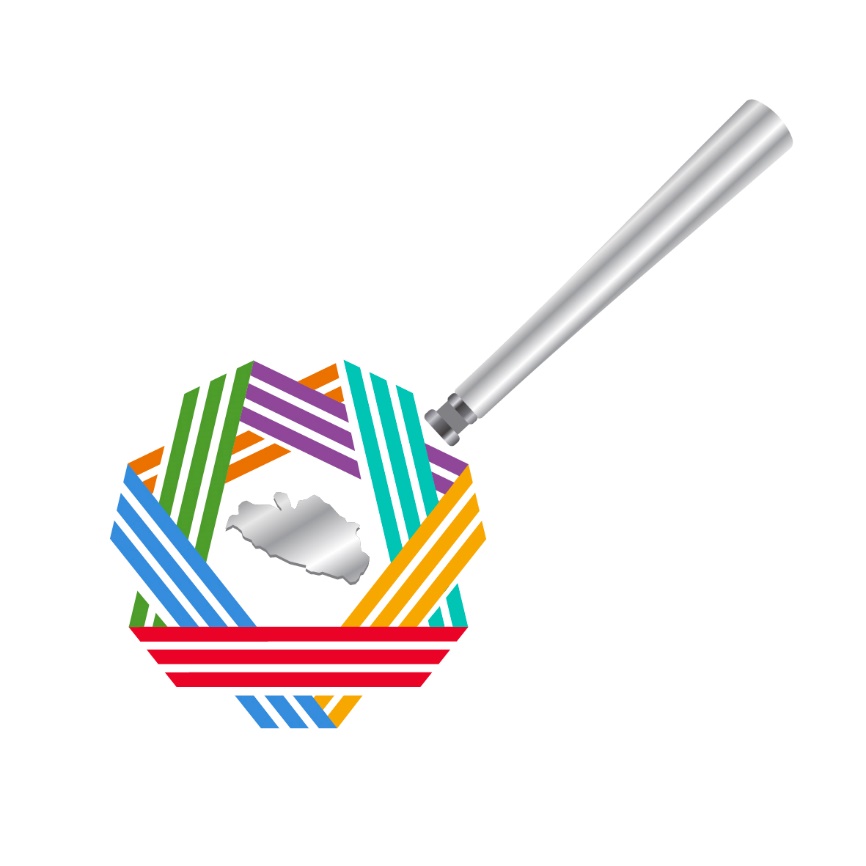 LOCALIDAD (ES)MUNICIPIO (S)REGIÓN (ES)N° TARJETATEMALACATZINGOOLINALÁMONTAÑA7DLTASUNTO:SOLICITUD DE CREACIÓN DEL MUNICIPIO DE TEMALACATZINGO, MPIO. DE OLINALÁ, GRO.SOLICITUD DE CREACIÓN DEL MUNICIPIO DE TEMALACATZINGO, MPIO. DE OLINALÁ, GRO.ANTECEDENTES:El 13 de Enero de 1998, varios Comisarios Municipales enviaron al H. Congreso del Estado el primer oficio de solicitud para la conformación del Municipio de Temalacatzingo, que pertenece actualmente al Municipio de Olinalá, Gro.Con fecha 8 de Marzo del 2008, se envía el expediente técnico al H. Congreso del Estado para su análisis y continuación en su caso, del trámite respectivo.El 13 de Enero de 1998, varios Comisarios Municipales enviaron al H. Congreso del Estado el primer oficio de solicitud para la conformación del Municipio de Temalacatzingo, que pertenece actualmente al Municipio de Olinalá, Gro.Con fecha 8 de Marzo del 2008, se envía el expediente técnico al H. Congreso del Estado para su análisis y continuación en su caso, del trámite respectivo.ACCIONES SUBSECUENTES:ACCIONES SUBSECUENTES:FECHA: Octubre 2011El expediente técnico tiene las siguientes observaciones:Cuenta con una población de 9,851 habitantes.No dispone de los recursos económicos suficientes para cubrir, las erogaciones que demande la administración municipal;Cuenta con la infraestructura mínima, para el cumplimiento de sus funciones administrativas;Cuenta con algunos servicios públicos que demande la comunidad para la vida normal e higiénica de la población; yCuenta con el Acta de Anuencia del Cabildo de Olinalá.Comentario: El territorio de este proyecto está conformado por el terreno comunal de Temalacatzingo y sus anexos. El proyecto presenta una característica de tipo social en donde la población indígena de Temalacatzingo y sus anexos no tienen buenas relaciones con la gente blanca de Olinalá y viceversa, prueba de ello es que en cuanto se solicita el Acta de Anuencia del Cabildo de Olinalá, inmediatamente es concedida a los solicitantes.El expediente técnico tiene las siguientes observaciones:Cuenta con una población de 9,851 habitantes.No dispone de los recursos económicos suficientes para cubrir, las erogaciones que demande la administración municipal;Cuenta con la infraestructura mínima, para el cumplimiento de sus funciones administrativas;Cuenta con algunos servicios públicos que demande la comunidad para la vida normal e higiénica de la población; yCuenta con el Acta de Anuencia del Cabildo de Olinalá.Comentario: El territorio de este proyecto está conformado por el terreno comunal de Temalacatzingo y sus anexos. El proyecto presenta una característica de tipo social en donde la población indígena de Temalacatzingo y sus anexos no tienen buenas relaciones con la gente blanca de Olinalá y viceversa, prueba de ello es que en cuanto se solicita el Acta de Anuencia del Cabildo de Olinalá, inmediatamente es concedida a los solicitantes.El expediente técnico tiene las siguientes observaciones:Cuenta con una población de 9,851 habitantes.No dispone de los recursos económicos suficientes para cubrir, las erogaciones que demande la administración municipal;Cuenta con la infraestructura mínima, para el cumplimiento de sus funciones administrativas;Cuenta con algunos servicios públicos que demande la comunidad para la vida normal e higiénica de la población; yCuenta con el Acta de Anuencia del Cabildo de Olinalá.Comentario: El territorio de este proyecto está conformado por el terreno comunal de Temalacatzingo y sus anexos. El proyecto presenta una característica de tipo social en donde la población indígena de Temalacatzingo y sus anexos no tienen buenas relaciones con la gente blanca de Olinalá y viceversa, prueba de ello es que en cuanto se solicita el Acta de Anuencia del Cabildo de Olinalá, inmediatamente es concedida a los solicitantes.Responsable: ING. MARIO GARCÍA PINEDAResponsable: ING. MARIO GARCÍA PINEDAElaboró: Lic. Naborina Oliveros PérezElaboró: Lic. Naborina Oliveros PérezACCIONES SUBSECUENTES:FECHA: NOVIEMBRE 2014NIVEL DE CONFLICTIVIDAD: ÁMBARNIVEL DE CONFLICTIVIDAD: ÁMBARCon fecha 8 de octubre de 2012 y oficio SSAA/DLTR/039/2012, , se turnó el expediente técnico de Temalacatzingo al Oficial Mayor del H. Congreso del Estado para su análisis y valoración, anexando el Acta original de Anuencia del Cabildo de Olinalá, Gro.A la fecha se desconoce si el Comité Gestor continúa vigente y el avance que tienen sus trámites.Con fecha 8 de octubre de 2012 y oficio SSAA/DLTR/039/2012, , se turnó el expediente técnico de Temalacatzingo al Oficial Mayor del H. Congreso del Estado para su análisis y valoración, anexando el Acta original de Anuencia del Cabildo de Olinalá, Gro.A la fecha se desconoce si el Comité Gestor continúa vigente y el avance que tienen sus trámites.Responsable: ARQ. CARLOS LEAL ESCOBARElaboró: Lic. Naborina Oliveros PérezElaboró: Lic. Naborina Oliveros PérezACCIONES SUBSECUENTES:ACCIONES SUBSECUENTES:FECHA: 10 de Junio de 2015NIVEL DE CONFLICTIVIDAD: AMARILLONIVEL DE CONFLICTIVIDAD: AMARILLONIVEL DE CONFLICTIVIDAD: AMARILLOCon fecha 6 de Mayo del 2015 se remitió al H. Congreso del Estado, el estudio socioeconómico, así como la opinión técnica respectiva para la creación de este Municipio. Lo anterior para que dicho procedimiento continúe al interior de esa soberanía, la cual es la única instancia facultada por la Ley Orgánica del Municipio Libre para aprobar dicha creación.Con fecha 6 de Mayo del 2015 se remitió al H. Congreso del Estado, el estudio socioeconómico, así como la opinión técnica respectiva para la creación de este Municipio. Lo anterior para que dicho procedimiento continúe al interior de esa soberanía, la cual es la única instancia facultada por la Ley Orgánica del Municipio Libre para aprobar dicha creación.Con fecha 6 de Mayo del 2015 se remitió al H. Congreso del Estado, el estudio socioeconómico, así como la opinión técnica respectiva para la creación de este Municipio. Lo anterior para que dicho procedimiento continúe al interior de esa soberanía, la cual es la única instancia facultada por la Ley Orgánica del Municipio Libre para aprobar dicha creación.Responsable: CARLOS LEAL ESCOBARResponsable: CARLOS LEAL ESCOBARElaboró: Carlos Leal EscobarElaboró: Carlos Leal EscobarACCIONES SUBSECUENTES:ACCIONES SUBSECUENTES:FECHA: 29 de Junio de 2015NIVEL DE CONFLICTIVIDAD: AMARILLONIVEL DE CONFLICTIVIDAD: AMARILLONIVEL DE CONFLICTIVIDAD: AMARILLO.Con esta fecha se hizo entrega al H. Congreso del Estado de la iniciativa de decreto para la creación de este municipio, firmado por el C. Gobernador, y para su dictamen y aprobación final por parte de ese poder legislativo..Con esta fecha se hizo entrega al H. Congreso del Estado de la iniciativa de decreto para la creación de este municipio, firmado por el C. Gobernador, y para su dictamen y aprobación final por parte de ese poder legislativo..Con esta fecha se hizo entrega al H. Congreso del Estado de la iniciativa de decreto para la creación de este municipio, firmado por el C. Gobernador, y para su dictamen y aprobación final por parte de ese poder legislativo.Responsable: CARLOS LEAL ESCOBARResponsable: CARLOS LEAL ESCOBARElaboró: Carlos Leal EscobarElaboró: Carlos Leal EscobarACCIONES SUBSECUENTES:ACCIONES SUBSECUENTES:FECHA: 21 de Enero de 2016NIVEL DE CONFLICTIVIDAD: AMARILLONIVEL DE CONFLICTIVIDAD: AMARILLONIVEL DE CONFLICTIVIDAD: AMARILLOEl 21 de Enero se llevó a cabo reunión de trabajo conjunta con los Comités Gestores de los proyectos de Santa Cruz del Rincón, Temalacatzingo, San Nicolás y Las Vigas. Resultado de los planteamientos vertidos, se llegó al siguiente Acuerdo:UNICO.- Una vez que se analizó el avance que presentan los cuatro proyectos de creación de nuevos municipios y toda vez que el trámite se encuentra depositado en el H. Congreso del Estado, se determinó como única solicitud, que los representantes de los Comités piden ser recibidos en audiencia por el C. Gobernador, a efecto de conocer su opinión y postura sobre los proyectos en comento.El 21 de Enero se llevó a cabo reunión de trabajo conjunta con los Comités Gestores de los proyectos de Santa Cruz del Rincón, Temalacatzingo, San Nicolás y Las Vigas. Resultado de los planteamientos vertidos, se llegó al siguiente Acuerdo:UNICO.- Una vez que se analizó el avance que presentan los cuatro proyectos de creación de nuevos municipios y toda vez que el trámite se encuentra depositado en el H. Congreso del Estado, se determinó como única solicitud, que los representantes de los Comités piden ser recibidos en audiencia por el C. Gobernador, a efecto de conocer su opinión y postura sobre los proyectos en comento.El 21 de Enero se llevó a cabo reunión de trabajo conjunta con los Comités Gestores de los proyectos de Santa Cruz del Rincón, Temalacatzingo, San Nicolás y Las Vigas. Resultado de los planteamientos vertidos, se llegó al siguiente Acuerdo:UNICO.- Una vez que se analizó el avance que presentan los cuatro proyectos de creación de nuevos municipios y toda vez que el trámite se encuentra depositado en el H. Congreso del Estado, se determinó como única solicitud, que los representantes de los Comités piden ser recibidos en audiencia por el C. Gobernador, a efecto de conocer su opinión y postura sobre los proyectos en comento.Responsable: CARLOS LEAL ESCOBARResponsable: CARLOS LEAL ESCOBARElaboró: Carlos Leal EscobarElaboró: Carlos Leal EscobarSITUACIÓN ACTUAL Y/O ACUERDOS:SITUACIÓN ACTUAL Y/O ACUERDOS:FECHA: 15 de Febrero de 2016NIVEL DE CONFLICTIVIDAD: AMARILLONIVEL DE CONFLICTIVIDAD: AMARILLONIVEL DE CONFLICTIVIDAD: AMARILLOCon esta fecha se llevó a cabo reunión de trabajo conjunta con los Comités Gestores de los proyectos de Santa Cruz del Rincón, Temalacatzingo, San Nicolás y Las Vigas, misma en que los integrantes de los comités gestores ratifican su pretensión de ser recibidos en audiencia por el jefe del Ejecutivo, para conocer su postura sobre estos.Con esta fecha se llevó a cabo reunión de trabajo conjunta con los Comités Gestores de los proyectos de Santa Cruz del Rincón, Temalacatzingo, San Nicolás y Las Vigas, misma en que los integrantes de los comités gestores ratifican su pretensión de ser recibidos en audiencia por el jefe del Ejecutivo, para conocer su postura sobre estos.Con esta fecha se llevó a cabo reunión de trabajo conjunta con los Comités Gestores de los proyectos de Santa Cruz del Rincón, Temalacatzingo, San Nicolás y Las Vigas, misma en que los integrantes de los comités gestores ratifican su pretensión de ser recibidos en audiencia por el jefe del Ejecutivo, para conocer su postura sobre estos.Responsable: CARLOS LEAL ESCOBARResponsable: CARLOS LEAL ESCOBARElaboró: Carlos Leal EscobarElaboró: Carlos Leal Escobar